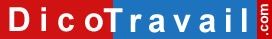 Prénom – Nom
Adresse
Code Postal – VilleNom de la Société
Adresse
Code postal – VilleLettre recommandée avec accusé de réception ou Lettre remise en main propre contre déchargeDénonciation de solde de tout compteLieu, Date,Madame, Monsieur,Par la présente je vous informe que je dénonce le solde de tout compte que j’ai signé le < date >.En l’examinant, je me suis aperçu que la somme de < montant > € que vous m’avez versée pour solde de tout compte ne tient pas compte de l’intégralité de mes droits.En effet, le montant de < préciser l’élément de salaire ou indemnité contesté : indemnités compensatrice de congés payés, heures supplémentaires, primes, primes d’ancienneté, indemnité de licenciement, indemnité de précarité de fin de CDD …  > est erroné.J’ai droit à ce titre à une somme de < montant > € et non pas à < montant >  € dans la mesure où < préciser la raison >.Je vous serais reconnaissant de bien vouloir me verser le complément qui me reste dû.Éventuellement si vous voulez mettre la pression sur votre ancien employeur : En l’absence de réponse de votre part, je me verrai dans l’obligation de saisir le Conseil des Prud’hommes afin de demander le paiement de ces sommes ainsi que des dommages-intérêts pour le préjudice subi.Je vous prie d’agréer, Madame, Monsieur, l’expression de mes salutations distinguées.SignatureAVERTISSEMENT sur l'utilisation des modèles de lettresNous vous rappelons que le site Dicotravail.com ne donne aucun conseil personnalisé. Les modèles de lettres ne constituent pas une consultation juridique ni une rédaction réalisée en fonction de votre cas personnel. Ce qui implique qu’avant toute démarche pouvant avoir des conséquences, nous vous conseillons de recourir au conseil d'un avocat, le site Dicotravail.com ne saurait en aucun cas s’y substituer.Il en résulte que la responsabilité de l'auteur ne saurait être recherchée du fait de l'utilisation des modèles de lettres.Lettre de dénonciation de solde de tout compte